Меры государственной поддержки семей, в которых родился ВТОРОЙ ребенокЕсли в Вашей семье родился второй ребенок, то Вы имеете право получить меры государственной поддержки:В центре социальной поддержки населения * единовременное пособие при рождении ребенка в размере 16 350,33 рубля + районный коэффициент. Пособие назначается, если обращение за ним последовало не позднее шести месяцев со дня рождения ребенка;* ежемесячное пособие по уходу за ребенком в размере 6 131,37 рубля + районный коэффициент. Пособие назначается, если обращение за ним последовало не позднее шести месяцев со дня достижения ребенком возраста полутора лет;Справочно: пособия назначаются не работающим гражданам или обучающимся по очной форме обучения в образовательных организациях.Единовременное пособие при рождении ребенка и ежемесячное пособие по уходу за ребенком в размере 40 % среднего заработка (но не выше 23 120,66 рубля) выплачиваются по месту работы (службы).Размеры пособий указаны без учета планируемой в 2018 году индексации. *единовременное пособие при рождении второго и каждого последующего ребенка размере 5 000 рублей. При рождении двух и более детей одновременно единовременное пособие назначается на каждого ребенка;* бесплатная путевка на отдых и оздоровление детей от 4 до 15 лет (включительно) в детские санатории и санаторные оздоровительные лагеря круглогодичного действия.В случае если семья является малоимущей:* пособие на ребенка в размере в зависимости от места жительства и категории семьи: от 1 348,32 до  1 797,76 рублей (на ребенка-инвалида; на ребенка, родитель которого: является инвалидом, относится к коренным малочисленным народам Севера, обучается в образовательной организации, относится к детям-сиротам, детям, оставшимся без попечения родителей и лицам из их числа, уклоняется от уплаты алиментов); от 539,33 до 719,10 рублей (на ребенка одинокой матери); от 404,50 до 539,33 рублей (в базовом размере). Предоставляется семьям, в которых доход на одного члена семьи не превышает величину прожиточного минимума в среднем на душу населения по краю (за III квартал 2017 года – 12 954 рубля). Выплачивается на каждого ребенка до достижения возраста 16 лет (если ребенок инвалид или обучается в общеобразовательной организации – до 18 лет);* бесплатная путевка в оздоровительные лагеря с дневным пребыванием, загородные оздоровительные лагеря, иные организации отдыха и оздоровления для детей в возрасте от 6 до 17 лет (включительно);* государственная социальная помощь на основании социального контракта в размере, не превышающем 5 000 рублей и не превышающем                       10 000 рублей в зависимости от мероприятия, предусмотренного программой социальной адаптации семьи. Предоставляется: детям из неполных семей; детям-инвалидам; детям несовершеннолетних родителей; детям, в которых один или оба родителя являются инвалидами или гражданами пожилого возраста; одиноким женщинам, имеющим детей в возрасте до трех лет;*субсидия на оплату жилого помещения и коммунальных услуг. Предоставляется, если расходы на оплату жилого помещения и коммунальных услуг, рассчитанные из региональных стандартов стоимости жилищно-коммунальных услуг и нормативной площади жилого помещения, превышают 22 % от совокупного дохода семьи. В территориальных органах Пенсионного фонда Российской Федерации* материнский (семейный) капитал в размере 453 026 рублей. Средства могут быть направлены:                     - на улучшение жилищных условий; - на получение образования  детьми;- на формирование  накопительной части пенсии матери (после исполнения ребенку возраста трех лет. В случае уплаты первоначального взноса по жилищному кредиту или займу, а также погашения жилищных кредитов и займов – в любое время после рождения или усыновления ребенка);- приобретение товаров и услуг для социальной адаптации и интеграции в общество детей-инвалидов;- оплату услуг дошкольного образования и иных связанных с получением дошкольного образования расходов  (в любое время после рождения или усыновления ребенка); - ежемесячную выплату в размере                      13 386 рублей. Предоставляется семьям, в которых доход на одного члена семьи не превышает 20 710,50 рубля. Размер материнского (семейного) капитала ежемесячно уменьшается на сумму ежемесячной выплаты. Специпотека для семей, у которых с              2018 года рождается второй или третий ребенок, ставки по кредитам выше 6 % годовых будет субсидировать государство (на 3 года при рождении второго ребенка и на 5 лет – при рождении третьего ребенка)(механизм прорабатывается). ВЫПЛАТА пособий осуществляется путем                   перечисления денежных средств                по выбору заявителя на счет,                     открытый в кредитном учреждении, либо через структурные                           подразделения УФПС Хабаровского края – филиала ФГУП  "Почта                России"Дополнительную информацию о мерах государственной поддержки семей с детьми Вы можете получить на сайтах:               - министерства социальной защиты населения края www.mszn27.ru,                         - Отделения Пенсионного фонда Российской Федерации по Хабаровскому краю www.pfrf.ru;а также в любом из филиалов многофункционального центра предоставления государственных и муниципальных услуг КУДА ПОДАТЬ ЗАЯВЛЕНИЕ НА ПРЕДОСТАВЛЕНИЕ МЕР ГОСУДАРСТВЕННОЙ ПОДДЕРЖКИЗаявление о назначении мер государственной поддержки подается:– в краевое государственное казенное учреждение – центр социальной поддержки населения по месту жительства (предоставляемых органами социальной защиты населения);- в территориальный орган Пенсионного фонда Российской Федерации (предоставляемых Пенсионным Фондом Российской Федерации);- либо в многофункциональный центр предоставления государственных и муниципальных услуг (кроме государственной социальной помощи на основании социального контракта)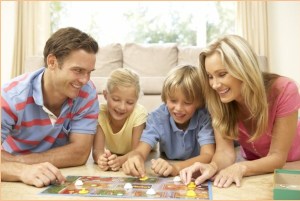        МЕРЫ ГОСУДАРСТВЕННОЙ ПОДДЕРЖКИ СЕМЕЙ, В КОТОРЫХ РОДИЛСЯ ВТОРОЙ РЕБЕНОКМинистерство социальной защиты                                    населения Хабаровского края2018